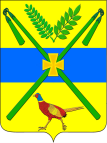 АДМИНИСТРАЦИЯ ЧЕЛБАССКОГО СЕЛЬСКОГО ПОСЕЛЕНИЯКАНЕВСКОГО РАЙОНАПОСТАНОВЛЕНИЕот 27.12.2023	№ 207станица ЧелбасскаяО внесении изменений в постановление администрации Челбасского сельского поселения Каневского района от 17 июля 2020 года № 86 «Об утверждении муниципальной программы Челбасского сельского поселения Каневского района «Комплексное и устойчивое развитие Челбасского сельского поселения Каневского района в сфере дорожного хозяйства» на 2021-2023 годы»В целях комплексного и устойчивого развития дорожного хозяйства в Челбасском сельском поселении Каневского района п о с т а н о в л я ю:1. Внести в постановление администрации Челбасского сельского поселения Каневского района от 17 июля 2020 года № 86 «Об утверждении муниципальной программы Челбасского сельского поселения Каневского района «Комплексное и устойчивое развитие Челбасского сельского поселения Каневского района в сфере дорожного хозяйства» на 2021-2023 годы» следующие изменения:- в наименовании постановления и по тексту постановления цифры «2023» заменить на цифры «2024»;- приложение к постановлению изложить в новой редакции согласно приложения к настоящему постановлению.2. Постановление администрации Челбасского сельского поселения Каневского района от 24 октября 2023 года № 148 «О внесении изменений в постановление администрации Челбасского сельского поселения Каневского района от 17 июля 2020 года № 86 «Об утверждении муниципальной программы Челбасского сельского поселения Каневского района «Комплексное и устойчивое развитие Челбасского сельского поселения Каневского района в сфере дорожного хозяйства» на 2021-2023 годы»» признать утратившим силу.3. Общему отделу администрации Челбасского сельского поселения Каневского района (Скрыпникова Р.П.) разместить настоящее постановление на официальном сайте Челбасского сельского поселения Каневского района в информационно-телекоммуникационной сети «Интернет» (http://челбасская.рф//).4. Контроль за выполнением настоящего постановления возложить на заместителя главы, начальника общего отдела администрации Челбасского сельского поселения Каневского района Ю.Н.Русого 5. Постановление вступает в силу со дня его подписания.Глава Челбасского сельского поселенияКаневского района                                                                                     А.В.КозловПРИЛОЖЕНИЕк постановлению администрацииЧелбасского сельского поселенияКаневского районаот 27.12.2023 г. № 207«ПРИЛОЖЕНИЕ УТВЕРЖДЕНА постановлением администрацииЧелбасского сельского поселенияКаневского района от 17.07.2020 г. № 86МУНИЦИПАЛЬНАЯ ПРОГРАММАЧелбасского сельского поселения Каневского района «Комплексное и устойчивое развитие Челбасского сельского поселения Каневского района в сфере дорожного хозяйства» на 2021-2024 годыПАСПОРТмуниципальной программы Челбасского сельского поселения Каневского района «Комплексное и устойчивое развитие Челбасского сельского поселения Каневского района в сфере дорожного хозяйства» на 2021-2024 годы1. Характеристика текущего состояния соответствующей сферы социально-экономического развития Челбасского сельского поселенияКомплексность и взаимосвязанность задач, подлежащих решению в процессе развития объектов транспортной инфраструктуры, требует скоординированного выполнения мероприятий правового, организационного, производственного и технологического характера, что обуславливает их решение в рамках муниципальной программы.Ни один из существующих видов транспорта, не заменит самый массовый и доступный – автомобильный транспорт. Сегодня в Российской Федерации на автомобильный транспорт приходится 56% общего объема перевозок грузов, причем удельный вес перевозок автомобильным транспортом в последние годы неизменно растет. В то же время расходы на транспорт являются для многих отраслей экономики довольно тяжким бременем, удельный вес транспортных расходов в стоимости продукции производственного назначения колеблется от 5% до 35%. При этом одним из основных факторов, определяющих рост издержек транспорта, является состояние автомобильных дорог.Важнейшей частью транспортной инфраструктуры края являются автомобильные дороги местного значения, которые обеспечивают движение грузо-пассажирских потоков как внутри населенных пунктов, так и в границах муниципальных районов. Неудовлетворительное состояние улично-дорожной сети муниципального образования и отсутствие возможности у органов местного самоуправления финансировать даже в минимально допустимом объеме дорожные работы на автомобильных дорогах местного значения является сдерживающим фактором развития муниципалитетов и порой требует оказания финансовой помощи из средств бюджетов других уровней.Мероприятия, предусмотренные направлением по дорожному хозяйству, способствуют достижению надлежащего транспортно-эксплуатационного состояния и устойчивого функционирования автомобильных дорог местного значения, что является гарантией социально-экономического развития, улучшает доступ населения к объектам социальной инфраструктуры, позволяет добиться конечной цели - повышения стандартов качества жизни.2. Цели и задачи, сроки и этапы реализации муниципальной программыЦели муниципальной программы:обеспечение устойчивого территориального развития Челбасского сельского поселения посредством совершенствования транспортной инфраструктуры;повышение транспортно-эксплуатационного состояния сети автомобильных дорог местного значения Челбасского сельского поселения Каневского района и создание условий для комфортного проживания граждан.Задачи муниципальной программы:разработка на местном уровне нормативной правовой базы, направленной на реализацию мероприятий муниципальной программы;организация разработки документов территориального планирования Челбасского сельского поселения во взаимосвязи с документацией федерального и муниципального уровней;выполнение мероприятий по капитальному ремонту и ремонту автомобильных дорог местного значения в границах поселения.Срок реализации программы 2021-2024 годы. Этапы не предусмотрены.Целевые показатели, характеризующие цели, задачи муниципальной программы, приведены в таблице № 1Цели, задачи и целевые показатели муниципальной программы «Комплексное и устойчивое развитие Челбасского сельского поселения Каневского района в сфере дорожного хозяйства» на 2021-2024 годы Таблица №1 Реализация мероприятий подпрограммы позволит содержать в удовлетворительном состоянии дороги местного значение Челбасского сельского поселения, повысить безопасность дорожного движения на территории сельского поселения посредством выполнения ряда мероприятий: установки новых дорожных знаков, грейдирования дорог, нанесения дорожной разметки, отсыпки дорог с твердым покрытием ГПС, щебнем. Перечень основных мероприятий муниципальной программы по основным направлениям, объемы и источники их финансирования приведены ниже в таблице № 2 Перечень основных мероприятий муниципальной программы «Комплексное и устойчивое развитие Челбасского сельского поселения Каневского района в сфере дорожного хозяйства» на 2021-2024 годыТаблица №24. Обоснование ресурсного обеспечения муниципальной программы «Комплексное и устойчивое развитие Челбасского сельского поселения Каневского района в сфере дорожного хозяйства» на 2021-2024 годыФинансирование мероприятий муниципальной программы предполагается осуществлять за счет местного и краевого бюджета Челбасского сельского поселения Каневского района согласно таблицы № 3 Таблица №3 Возможны корректировки финансирования мероприятий в ходе реализации программы по изменению поставленных задач.5. Методика оценки эффективности реализации муниципальной программыОценка эффективности реализации муниципальной программы производится ежегодно по типовой методике, предусмотренной Порядком принятия решения о разработке, формирования, реализации и оценки эффективности реализации муниципальных программ Челбасского сельского поселения Каневского района, утвержденным постановлением администрации Челбасского сельского поселения Каневского района от 5 ноября 2014 года № 150.6. Механизм реализации муниципальной программы и контроль за ее выполнениемТекущее управление муниципальной программы осуществляет координатор – общий отдел администрации Челбасского сельского поселения Каневского района. Координатор программы:-обеспечивает разработку программы;-организует реализацию программы, координацию деятельности исполнителей отдельных мероприятий программы;-принимает решение о внесении в установленном порядке изменений в программу и несет ответственность за достижение целевых показателей программы;-осуществляет мониторинг отчетов мероприятий программы;-проводит оценку эффективности, а также составляет отчет о ходе реализации программы;-осуществляет подготовку предложений по объемам и источникам средств реализации программы;-разрабатывает и утверждает сетевые планы-графики реализации мероприятий;-несет ответственность за целевое использование бюджетных средств;-размещает информацию о ходе реализации и достигнутых результатах на официальном сайте в сети «Интернет».Контроль за исполнением данной программы осуществляет заместитель главы, начальник общего отдела администрации Челбасского сельского поселения Каневского района.	Заместитель главы,начальник общего отдела администрацииЧелбасского сельского поселения                                                           Ю.Н. Русый».Координатор муниципальной программыОбщий отдел администрации Челбасского сельского поселения Каневского районаКоординаторы подпрограмм нетУчастники муниципальной программыАдминистрация Челбасского сельского поселения Каневского районаПодпрограммы муниципальной программыНе предусмотреныВедомственные целевые программыНе предусмотреныЦели муниципальной программыОбеспечение устойчивого территориального развития Челбасского сельского поселения посредством совершенствования транспортной инфраструктуры;повышение транспортно-эксплуатационного состояния сети автомобильных дорог местного значения Челбасского сельского поселения Каневского района и создание условий для комфортного проживания граждан.Задачи муниципальной программыРазработка на местном уровне нормативной правовой базы, направленной на реализацию мероприятий муниципальной программы;организация разработки документов территориального планирования Челбасского сельского поселения во взаимосвязи с документацией федерального и муниципального уровней;выполнение мероприятий по капитальному ремонту и ремонту автомобильных дорог местного значения в границах поселения.Перечень целевых показателей муниципальной программыПротяженность отремонтированных автомобильных дорог местного значения; доля дорожно-транспортных происшествий, совершению которых сопутствовало наличие неудовлетворительных дорожных условий на автомобильных дорогах местного значения Челбасского сельского поселения;количество отремонтированных и установленных дорожных знаков;содержание автомобильных дорог, не имеющих твердого асфальтного покрытия.Этапы и сроки реализации муниципальной программы2021-2024 годыОбъемы бюджетных ассигнований муниципальной программыОбщий объем финансирования муниципальной программы составляет 105303,3 тыс. рублей, в том числе:- из средств бюджета Челбасского сельского поселения Каневского района – 31930,9 тыс. рублей, из них: 2021 год – 6464,9 тыс. руб.2022 год – 7499,3 тыс. руб.2023 год – 10485,6 тыс. руб.2024 год – 7481,1 тыс. руб.- из средств бюджета Краснодарского края – 73372,4 тыс. рублей, из них:2021 год – 11842,7 тыс. руб.2022 год – 3000,0 тыс. руб.2023 год – 58529,7 тыс. руб.2024 год – 0,0 тыс. руб.№
п/пНаименование целевого показателяНаименование целевого показателяНаименование целевого показателяЕдиница измеренияЕдиница измеренияСтатусЗначение в плановом периоде по годам:Значение в плановом периоде по годам:Значение в плановом периоде по годам:Значение в плановом периоде по годам:№
п/пНаименование целевого показателяНаименование целевого показателяНаименование целевого показателяЕдиница измеренияЕдиница измеренияСтатус2021год2022год2023 год2024 год12223345678Муниципальная программа «Комплексное и устойчивое развитие Челбасского сельского поселения Каневского района в сфере дорожного хозяйства» на 2021-2024 годыМуниципальная программа «Комплексное и устойчивое развитие Челбасского сельского поселения Каневского района в сфере дорожного хозяйства» на 2021-2024 годыМуниципальная программа «Комплексное и устойчивое развитие Челбасского сельского поселения Каневского района в сфере дорожного хозяйства» на 2021-2024 годыМуниципальная программа «Комплексное и устойчивое развитие Челбасского сельского поселения Каневского района в сфере дорожного хозяйства» на 2021-2024 годыМуниципальная программа «Комплексное и устойчивое развитие Челбасского сельского поселения Каневского района в сфере дорожного хозяйства» на 2021-2024 годыМуниципальная программа «Комплексное и устойчивое развитие Челбасского сельского поселения Каневского района в сфере дорожного хозяйства» на 2021-2024 годыМуниципальная программа «Комплексное и устойчивое развитие Челбасского сельского поселения Каневского района в сфере дорожного хозяйства» на 2021-2024 годыМуниципальная программа «Комплексное и устойчивое развитие Челбасского сельского поселения Каневского района в сфере дорожного хозяйства» на 2021-2024 годыМуниципальная программа «Комплексное и устойчивое развитие Челбасского сельского поселения Каневского района в сфере дорожного хозяйства» на 2021-2024 годыМуниципальная программа «Комплексное и устойчивое развитие Челбасского сельского поселения Каневского района в сфере дорожного хозяйства» на 2021-2024 годыМуниципальная программа «Комплексное и устойчивое развитие Челбасского сельского поселения Каневского района в сфере дорожного хозяйства» на 2021-2024 годы1. Основное мероприятие № 1 «Содержание и ремонт автомобильных дорог общего пользования в Челбасском сельском поселении Каневского района»1. Основное мероприятие № 1 «Содержание и ремонт автомобильных дорог общего пользования в Челбасском сельском поселении Каневского района»1. Основное мероприятие № 1 «Содержание и ремонт автомобильных дорог общего пользования в Челбасском сельском поселении Каневского района»1. Основное мероприятие № 1 «Содержание и ремонт автомобильных дорог общего пользования в Челбасском сельском поселении Каневского района»1. Основное мероприятие № 1 «Содержание и ремонт автомобильных дорог общего пользования в Челбасском сельском поселении Каневского района»1. Основное мероприятие № 1 «Содержание и ремонт автомобильных дорог общего пользования в Челбасском сельском поселении Каневского района»1. Основное мероприятие № 1 «Содержание и ремонт автомобильных дорог общего пользования в Челбасском сельском поселении Каневского района»1. Основное мероприятие № 1 «Содержание и ремонт автомобильных дорог общего пользования в Челбасском сельском поселении Каневского района»1. Основное мероприятие № 1 «Содержание и ремонт автомобильных дорог общего пользования в Челбасском сельском поселении Каневского района»1. Основное мероприятие № 1 «Содержание и ремонт автомобильных дорог общего пользования в Челбасском сельском поселении Каневского района»1. Основное мероприятие № 1 «Содержание и ремонт автомобильных дорог общего пользования в Челбасском сельском поселении Каневского района»1.11.1Протяженность отремонтированных автомобильных дорог местного значения кмкм331,51,51,51,51.21.2Доля дорожно-транспортных происшествий, совершению которых сопутствовало наличие неудовлетворительных дорожных условий на автомобильных дорогах местного значения Челбасского сельского поселенияпроцентыпроценты338,38,07,57,01.31.3Количество отремонтированных и установленных дорожных знаковед.ед.33404040401.41.4Содержание автомобильных дорог, не имеющих твердого асфальтного покрытиякмкм3315151515№п/пНаименование мероприятияИсточники финансированияОбъем финансирования, всего (тыс. руб.)Сумма в год, тыс. руб.Сумма в год, тыс. руб.Сумма в год, тыс. руб.Сумма в год, тыс. руб.Непосредственный результат реализации мероприятияУчастник муниципальной программы№п/пНаименование мероприятияИсточники финансированияОбъем финансирования, всего (тыс. руб.)2021202220232024Непосредственный результат реализации мероприятияУчастник муниципальной программы1234567891.Основное мероприятие №1 «Содержание и ремонт автомобильных дорог общего пользования в Челбасском сельского поселения Каневского района»всего105303,318307,610499,369015,37481,1Повышение качества дорогАдминистрация Челбасского сельского поселения Каневского района. 1.Основное мероприятие №1 «Содержание и ремонт автомобильных дорог общего пользования в Челбасском сельского поселения Каневского района»Местный бюджет31930,36464,97499,310485,67481,1Повышение качества дорогАдминистрация Челбасского сельского поселения Каневского района. 1.Основное мероприятие №1 «Содержание и ремонт автомобильных дорог общего пользования в Челбасском сельского поселения Каневского района»Краевой бюджет73372,411842,73000,058529,70,0Повышение качества дорогАдминистрация Челбасского сельского поселения Каневского района. 1.Основное мероприятие №1 «Содержание и ремонт автомобильных дорог общего пользования в Челбасском сельского поселения Каневского района»Федеральный бюджет0,00,00,00,00,0Повышение качества дорогАдминистрация Челбасского сельского поселения Каневского района. 1.Основное мероприятие №1 «Содержание и ремонт автомобильных дорог общего пользования в Челбасском сельского поселения Каневского района»Внебюджетные источники0,00,00,00,00,0Повышение качества дорогАдминистрация Челбасского сельского поселения Каневского района. 1.1Капитальный ремонт и ремонт автомобильных дорог общего пользования местного значения: капитальный ремонт автомобильных дорог в ст. Челбасская по улицам: ул. Рязанская-Рыбинская от ул. Красноармейской до ул. Базарной; ул. Базарная от ул. Рыбинской до ул. Октябрьской; ул. Первомайская от ул. Пролетарской до ул. Октябрьской; ул. Партизанская от ул. Рязанской до ул. Октябрьской (I этап ул. Первомайская)всего12734,112734,10,00,00,0Повышение качества дорогАдминистрация Челбасского сельского поселения Каневского района.1.1Капитальный ремонт и ремонт автомобильных дорог общего пользования местного значения: капитальный ремонт автомобильных дорог в ст. Челбасская по улицам: ул. Рязанская-Рыбинская от ул. Красноармейской до ул. Базарной; ул. Базарная от ул. Рыбинской до ул. Октябрьской; ул. Первомайская от ул. Пролетарской до ул. Октябрьской; ул. Партизанская от ул. Рязанской до ул. Октябрьской (I этап ул. Первомайская)Местный бюджет891,4891,40,00,00,0Повышение качества дорогАдминистрация Челбасского сельского поселения Каневского района.1.1Капитальный ремонт и ремонт автомобильных дорог общего пользования местного значения: капитальный ремонт автомобильных дорог в ст. Челбасская по улицам: ул. Рязанская-Рыбинская от ул. Красноармейской до ул. Базарной; ул. Базарная от ул. Рыбинской до ул. Октябрьской; ул. Первомайская от ул. Пролетарской до ул. Октябрьской; ул. Партизанская от ул. Рязанской до ул. Октябрьской (I этап ул. Первомайская)Краевой бюджет11842,711842,70,00,00,0Повышение качества дорогАдминистрация Челбасского сельского поселения Каневского района.1.1Капитальный ремонт и ремонт автомобильных дорог общего пользования местного значения: капитальный ремонт автомобильных дорог в ст. Челбасская по улицам: ул. Рязанская-Рыбинская от ул. Красноармейской до ул. Базарной; ул. Базарная от ул. Рыбинской до ул. Октябрьской; ул. Первомайская от ул. Пролетарской до ул. Октябрьской; ул. Партизанская от ул. Рязанской до ул. Октябрьской (I этап ул. Первомайская)Федеральный бюджет0,00,00,00,00,0Повышение качества дорогАдминистрация Челбасского сельского поселения Каневского района.1.1Капитальный ремонт и ремонт автомобильных дорог общего пользования местного значения: капитальный ремонт автомобильных дорог в ст. Челбасская по улицам: ул. Рязанская-Рыбинская от ул. Красноармейской до ул. Базарной; ул. Базарная от ул. Рыбинской до ул. Октябрьской; ул. Первомайская от ул. Пролетарской до ул. Октябрьской; ул. Партизанская от ул. Рязанской до ул. Октябрьской (I этап ул. Первомайская)Внебюджетные источники0,00,00,00,00,0Повышение качества дорогАдминистрация Челбасского сельского поселения Каневского района.1.2Капитальный ремонт и ремонт автомобильных дорог общего пользования местного значения: капитальный ремонт автомобильных дорог в ст. Челбасская по улицам: ул. Рязанская-Рыбинская от ул. Красноармейской до ул. Базарной; ул. Базарная от ул. Рыбинской до ул. Октябрьской; ул. Первомайская от ул. Пролетарской до ул. Октябрьской; ул. Партизанская от ул. Рязанской до ул. Октябрьской (II этап)всего64093,50,03125,060968,50,0Повышение качества дорогАдминистрация Челбасского сельского поселения Каневского района.1.2Капитальный ремонт и ремонт автомобильных дорог общего пользования местного значения: капитальный ремонт автомобильных дорог в ст. Челбасская по улицам: ул. Рязанская-Рыбинская от ул. Красноармейской до ул. Базарной; ул. Базарная от ул. Рыбинской до ул. Октябрьской; ул. Первомайская от ул. Пролетарской до ул. Октябрьской; ул. Партизанская от ул. Рязанской до ул. Октябрьской (II этап)Местный бюджет2563,80,0125,02438,80,0Повышение качества дорогАдминистрация Челбасского сельского поселения Каневского района.1.2Капитальный ремонт и ремонт автомобильных дорог общего пользования местного значения: капитальный ремонт автомобильных дорог в ст. Челбасская по улицам: ул. Рязанская-Рыбинская от ул. Красноармейской до ул. Базарной; ул. Базарная от ул. Рыбинской до ул. Октябрьской; ул. Первомайская от ул. Пролетарской до ул. Октябрьской; ул. Партизанская от ул. Рязанской до ул. Октябрьской (II этап)Краевой бюджет61529,70,03000,058529,70,0Повышение качества дорогАдминистрация Челбасского сельского поселения Каневского района.1.2Капитальный ремонт и ремонт автомобильных дорог общего пользования местного значения: капитальный ремонт автомобильных дорог в ст. Челбасская по улицам: ул. Рязанская-Рыбинская от ул. Красноармейской до ул. Базарной; ул. Базарная от ул. Рыбинской до ул. Октябрьской; ул. Первомайская от ул. Пролетарской до ул. Октябрьской; ул. Партизанская от ул. Рязанской до ул. Октябрьской (II этап)Федеральный бюджет0,00,00,00,00,0Повышение качества дорогАдминистрация Челбасского сельского поселения Каневского района.1.2Капитальный ремонт и ремонт автомобильных дорог общего пользования местного значения: капитальный ремонт автомобильных дорог в ст. Челбасская по улицам: ул. Рязанская-Рыбинская от ул. Красноармейской до ул. Базарной; ул. Базарная от ул. Рыбинской до ул. Октябрьской; ул. Первомайская от ул. Пролетарской до ул. Октябрьской; ул. Партизанская от ул. Рязанской до ул. Октябрьской (II этап)Внебюджетные источники0,00,00,00,00,0Повышение качества дорогАдминистрация Челбасского сельского поселения Каневского района.1.3.Мероприятия по содержанию и ремонту автомобильных дорог общего пользования в Челбасском сельского поселения Каневского районавсего28475,75573,57374,38046,87481,1Повышение качества дорогАдминистрация Челбасского сельского поселения Каневского района. 1.3.Мероприятия по содержанию и ремонту автомобильных дорог общего пользования в Челбасском сельского поселения Каневского районаМестный бюджет28475,75573,57374,38046,87481,1Повышение качества дорогАдминистрация Челбасского сельского поселения Каневского района. 1.3.Мероприятия по содержанию и ремонту автомобильных дорог общего пользования в Челбасском сельского поселения Каневского районаКраевой бюджет0,00,00,00,00,0Повышение качества дорогАдминистрация Челбасского сельского поселения Каневского района. 1.3.Мероприятия по содержанию и ремонту автомобильных дорог общего пользования в Челбасском сельского поселения Каневского районаФедеральный бюджет0,00,00,00,00,0Повышение качества дорогАдминистрация Челбасского сельского поселения Каневского района. ВСЕГО:Всего105303,318307,610499,369015,37481,1Повышение качества дорогАдминистрация Челбасского сельского поселения Каневского района.ВСЕГО:Местный бюджет31930,96464,97499,310485,67481,1Повышение качества дорогАдминистрация Челбасского сельского поселения Каневского района.ВСЕГО:Краевой бюджет73372,411842,73000,058529,70,0Повышение качества дорогАдминистрация Челбасского сельского поселения Каневского района.ВСЕГО:Федеральный бюджет0,00,00,00,00,0Повышение качества дорогАдминистрация Челбасского сельского поселения Каневского района.ВСЕГО:Внебюджетные источники0,00,00,00,00,0Повышение качества дорогАдминистрация Челбасского сельского поселения Каневского района.Наименование мероприятияОбщий объем финансирования (тыс. руб.)2021 год2022 год2023 год2024годОсновное мероприятие №1 «Содержание и ремонт автомобильных дорог общего пользования в Челбасском сельском поселении Каневского района»105303,318307,610499,369015,37481,1ВСЕГО:105303,318307,610499,369015,37481,1